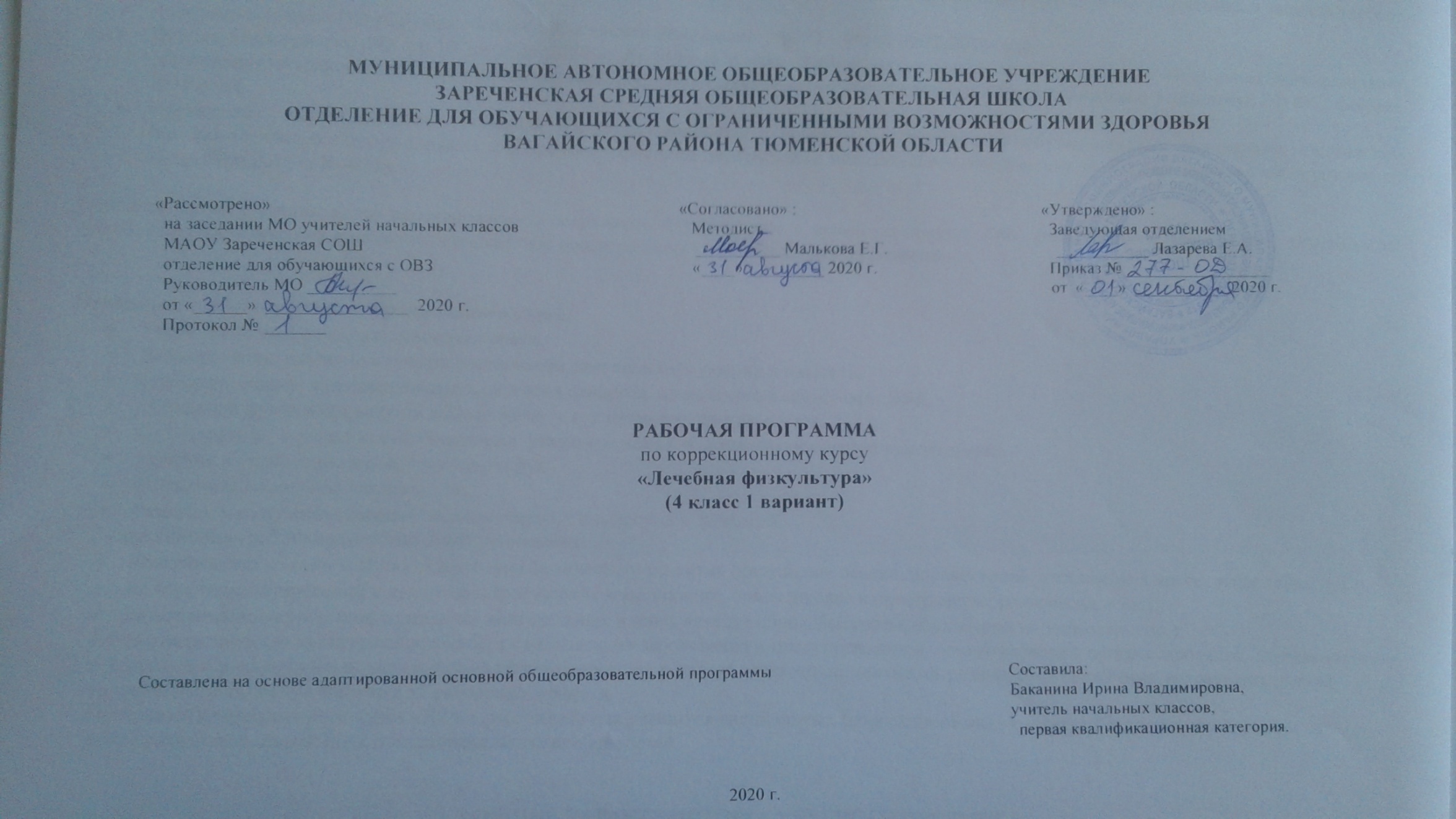 1.ПОЯСНИТЕЛЬНАЯ ЗАПИСКАОбщеобразовательная программа  по учебному предмету «Физическая культура» разработана на основе следующих нормативных актов и учебно-методических документов:Федеральный закон РФ «Об образовании в Российской Федерации» № 273 – ФЗ от 29.12.2012 года.Приказ Минобрнауки РФ от 19 декабря 2014 г. № 1599 «Об утверждении федерального государственного образовательного стандарта образования обучающихся с умственной отсталостью (интеллектуальными нарушениями)» (Зарегистрировано в Минюсте РФ от 3 февраля 2015 года).Примерная  адаптированная  основная общеобразовательная  программа  образования обучающихся с умственной отсталостью (интеллектуальными нарушениями),  одобренная  решением федерального методического объединения по общему образованию (протокол от 22 декабря 2015 г. № 4/15). Основная цель изучения курса восстановление, сохранение и укрепление с помощью средств ЛФК физических и психических способностей школьника с нарушениями в развитии и содействие всестороннему и полноценному их развитию.Основные задачи изучения коррекционного курса:Укрепление мышечно-связочного аппарата. формирование, развитие и совершенствование двигательных умений и навыков. коррекция осанки и предупреждение развития сколиоза, плоскостопия средствами ЛФК. улучшение функционирования дыхательной  и сердечно-сосудистой систем.формирование  у учащихся необходимых  умений  и навыков  в пространственной ориентировке.развитие и укрепление мелкой моторики рук. укрепление мышечной системы глаз. Развитие и совершенствование  психомоторных и сенсорных  развитий.Коррекционная работа на занятиях ЛФК направлена:на коррекцию и компенсацию недостатков физического развития (нарушение осанки, плоскостопие, отставание в массе, росте тела и т.д.); на коррекцию нарушений в движениях (нарушение координации, ориентировке в пространстве, равновесия и т.д.); на устранение недостатков в развитии двигательных и иных качеств (силы, быстроты, выносливости, гибкости и др.).Лечебная физическая культура способствует стабилизации заболевания и предупреждению    его возможного прогрессирования, восстановлению координации ряда органов и систем, нормализует целостную реакцию детского организма на физические упражнения, создает наилучшие условия для повышения физической работоспособности.Программа коррекционного курса «ЛФК» рассчитана для учащихся специальных (коррекционных) учреждений и составлена с учетом их психофизических, возрастных и индивидуальных особенностей.12.ОБЩАЯ ХАРАКТЕРИСТИКА УЧЕБНОГО ПРЕДМЕТАВ основу комплексов подобраны симметричные корригирующие упражнения на укрепление мышечного корсета, общеукрепляющие оздоровительные методики.Упражнения подбираются исходя из наличия оборудования и пособий. Дозировка и нагрузка упражнений дается в соответствии с уровнем подготовленности учащихся. Начинать занятия можно с любого периода, учитывая индивидуальные особенности детей. Использовать программу ЛФК можно и в других возрастных группах, меняя дозировку, нагрузку,  подбирая упражнения и игры с учетом психофизиологических особенностей учащихся. Обследовать функциональное состояние позвоночника детей, силовую выносливость мышц к физическим нагрузкам.Обучать технике выполнения упражнений, подбирать индивидуальную дозировку, постепенно увеличивая ее с учетом состояния здоровья ребенка, его пола, физического развития, двигательной подготовленности, особенностей психических свойств и качеств.Создавать комфортный психологический настрой ребенка на активное участие в оздоровлении.Содействовать стабилизации патологического процесса дефектов позвоночника и всей костно-мышечной системыПостоянно вырабатывать навыки правильной осанки и координации движений, осуществления самоконтроля.Воспитывать волевые качества, стимулировать стремления школьника к своему личному совершенствованию, улучшению результатов.Закреплять достигнутые результаты оздоровления.Увеличивать физические нагрузки и количество упражнений.Побуждать учащихся самостоятельно осуществлять физкультурно-оздоровительную деятельность освоенными способами (применение знаний и умений).Проследить динамику эффективности оздоровления учащихся.3.МЕСТО УЧЕБНОГО ПРЕДМЕТА.В соответствии с ФГОС образования обучающихся с умственной отсталостью, предмет «ЛФК» входит в предметную область. Настоящая программа будет реализована в условиях классно-урочной системы обучения. Данная программа рассчитана на 34 учебные недели,34 часа в год(1час в неделю).4.ПЛАНИРУЕМЫЕ РЕЗУЛЬТАТЫ ОСВОЕНИЯ УЧЕБНОГО ПРЕДМЕТАСовременные подходы к повышению эффективности обучения предполагают формирование у школьника положительной мотивации к учению, умению учиться, получать и использовать знания в процессе жизни и деятельности. На протяжении всего обучения проводится целенаправленная работа по формированию учебной деятельности, в которой особое внимание уделяется развитию и коррекции мотивационного и операционного компонентов учебной деятельности, т.к. они во многом определяют уровень ее сформированности и успешность обучения школьника.       Личностные результаты:	2Определять и выражать положительное отношение к школьной дисциплине, направленной на поддержание норм поведения в школе.В предложенных педагогом ситуациях делать выбор как поступить, опираясь на общепринятые нравственные правила, в первую очередь в отношениях со сверстниками в практике совместной деятельности.Оценивать простые ситуации и однозначные поступки как «хорошие» или «плохие» с позиции важности исполнения роли «хорошего ученика». Предметные результаты:Учащиеся должны уметь:ходить с предметом на голове, выполняя различные задания;отжиматься от скамейки, от пола (на коленях); выполнять упражнения для развития гибкости: подтягивания в положении лежа, перекаты на спине вперед – назад в группировке, наклоны вперед – назад в различных И.П.;дышать носом, выполнять упражнения для восстановления дыхания; ходьба на носках, на наружных сводах стопы по ребристой доске; медленно бегать, расслаблять мышцы в положении лежа, используя образные сравнения: «рука отдыхает», «нога спит», и др.; играть в игры целенаправленного («Делай так, делай эдак», «Не урони мешочек», «Тише едешь – дальше будешь») и общего характера («Совушка», «Попади мячом в булаву», «Пятнашки с мячом», «Бездомный заяц»); Учащиеся должны знать:параметры правильной осанки ( подбородок должен находиться под прямым углом к остальному телу, плечи прямые, грудная клетка поднята вверх, но не чрезмерно, живот подтянут, но не втянут глубоко внутрь. Все это можно выразить одним словом: «Выпрямись!»); значение лечебной гимнастики для здоровья ребенка, правильного дыхания; правила техники безопасности, личной гигиены на уроке, правила нескольких игр целенаправленного и общего характера.Развитие жизненной компетенции осмысление роли ученика;расширение и обогащение опыта реального взаимодействия с миром природы;развитие способности взаимодействовать с другими людьми;формирование интереса   к новизне;формирование знания о правилах поведения в разных социальных ситуациях и с людьми разного социального статуса.5.КОНТРОЛЬ РЕЗУЛЬТАТОВ.В соответствии с ФГОС к АООП для обучающихся с умеренной, тяжелой, глубокой умственной отсталостью, с ТМНР(1 вариант) результативность обучения каждого обучающегося оценивается с учетом особенностей его психофизического развития и описания возможных результатов образования данной категории обучающихся.6.МАТЕРИАЛЬНО ТЕХНИЧЕСКОЕ ОБЕСПЕЧЕНИЕ.Оборудование и инвентарь кабинетаГимнастическая лестница (шведская стенка).Гимнастическая скамейка.Гимнастические маты.Мячи баскетбольные.Мячи волейбольные.Мячи футбольные.Скакалки.Обручи пластмассовые.5ПредметЧасов в неделю1ч2ч3ч4чгодЛФК18810834